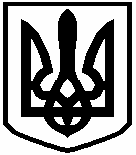 ВАСИЛЬКІВСЬКА РАЙОННА ДЕРЖАВНА АДМІНІСТРАЦІЯКиївської областівул. Покровська, 4, м. Васильків, Київська область, 08600, тел./факс (04571) 2-20-04, http://www.vasilkiv.gov.ua,   E-mail: rda@vasilkivrda.gov.ua 18.11.2019  № 76-і                Сєрова ОленаВасильківською районною державною адміністрацією Київської області уважно опрацьовано Ваше звернення від 13.11.2019 через сайт «Доступ до Правди» щодо надання зразків відповідних документів та інформації в обсязі, достатньому для отримання адміністративної послуги без сторонньої допомоги, про що повідомляємо Вам наступне.Відповідно до статті 19 Закону України «Про доступ до публічної інформації» оформлення запитів на інформацію має містити: 1) ім'я (найменування) запитувача, поштову адресу або адресу електронної пошти, а також номер засобу зв'язку, якщо такий є; 2) загальний опис інформації або вид, назву, реквізити чи зміст документа, щодо якого зроблено запит, якщо запитувачу це відомо; 3) підпис і дату за умови подання запиту в письмовій формі тощо. В свою чергу, зі змісту Вашого запиту не можливо встановити, які саме документи та інформація у сфері надання адміністративних послуг Вам необхідна.Враховуючи вище викладене та керуючись пунктом 4 статті 22 Закону України «Про доступ до публічної інформації» просимо Вас конкретизувати даний запит з метою його якісного виконання.Виконуючий обов’язкиголови адміністрації                       (підпис)                              С.КУДРЕНКОГолуб К. т. (04571)2-39-87